ОБЩИЕ ОБЯЗАННОСТИ И ОТВЕТСТВЕННОСТЬ РЕДАКТОРОВ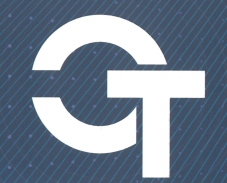 Общие обязанности и ответственность редакторов (зам. главного редактора, членов редакционного совета)Редакторы должны быть ответственны за все опубликованное в их журналах. Они должны:стремиться удовлетворить потребности читателей и авторов;постоянно улучшать журнал;гарантировать качество материала, который журнал издаёт;обеспечить свободу слова;поддерживать целостность зачетной ведомости;устранить деловые потребности от заключения компромисса интеллектуальных стандартов;быть всегда готовым издать исправления, разъяснения, сокращения и извинения при необходимости.Отношения с читателямиЧитателям нужно сообщить о том, кто отправил исследование и на роли инвесторов в исследованииОтношения с авторамиРедакторы должны принять все разумные меры, чтобы гарантировать качество материала, который они издают;решение редакторов принять или отклонить статью для публикации должно базироваться только на важности статьи, оригинальности, и соответствия исследования к сфере компетенции журнала;должно быть издано описание процессов экспертной оценки, и Редакторы должны быть готовы объяснить  любое важное отклонение от описанных процессов.Отношения с рецензентамиРедакторы должны издать руководство рецензентам по всем вопросам, ожидающим их. Это руководство должно регулярно обновляться;у редакторов должны быть системы, чтобы гарантировать, что личности рецензентов защищены — если у них нет открытого обзора система, которая объявлена авторам и рецензентам.Процесс экспертной оценкиУ редакторов должны быть системы, чтобы гарантировать, что материал, представленный их журналу, остается конфиденциальным, в то время как рассматриваемый.ПретензииРедакторы должны выполнить набором процедуры до конца в блок-схеме COPE;редакторы должны оперативно реагировать на жалобы и обеспечить путь для недовольных заявителей в дальнейших жалобах. Этот механизм должен быть четко изложен в журнале и содержать информацию о том, как относиться  к нерешенные вопросам, чтобы справиться с ними.Поощрение дебатовУбедительные критические замечания изданной работы должны быть изданы, если у редакторов нет убедительных причин, почему они не могут быть;авторам подвергнутого критике материала нужно дать возможность ответить.Обязанности рецензентовСпособствовать процессу принятия решений и помогать в повышении качества опубликованной работы, рассматривая рукопись объективно, своевременно;поддерживать конфиденциальность любой информации, предоставленной редактором или автором. Не сохранять и не копировать рукопись;предупредить редактора о любой опубликованной или представленной к публикации работе, которая существенно подобна рассматриваемой; знать о любых потенциальных конфликтах интересов (финансовые, институциональные, совместные или другие отношения между рецензентом и автором) и предупредить о них редактора.Обязанности авторовВести точные записи данных, связанных с представленной рукописью, и предоставлять доступ к этим данным, при обоснованном требовании, для  внесения  данных в соответствующий архив или хранилище;подтвердить/утверждать, что рукопись, не рассматривается для публикации в других изданиях. В случаях использования контента  с опубликованным или представленным к публикации материалом, признавать это или ссылаться на его источники. Кроме того, по требованию, предоставлять редактору копию любой представленной рукописи, которая могла бы содержать перекрывание или тесно связанный контент;подтвердить, что вся работа в представленной рукописи является оригинальной и признать и процитировать контент, воспроизведенный из других источников. Получить разрешение воспроизвести любой контент из других источников;сообщать о любых потенциальных конфликтах  интересов. Например, где у автора есть конкурирующий интерес (реальный или видимый), который можно было бы рассмотреть как оказание неуместного влияния на его или ее обязанности на любой стадии публикации;быстро уведомлять редактора журнала или издателя, если обнаружена значительная ошибка в публикации;сотрудничать с редактором и издателем, для исправления опечатки, (приложение, уведомление об исправлении, или отказаться  обязали) прилагая уведомление об исправлении или отказе, чтобы участвовать в процессе экспертной оценки.